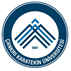 T.C.ÇANKIRI KARATEKİN ÜNİVERSİTESİSağlık Bilimleri FakültesiFakülte Yönetim Kuruluna Profesör, Doçent, Doktor Öğr. Üyesi Temsilcisi Seçimiİş Akış ŞemasıT.C.ÇANKIRI KARATEKİN ÜNİVERSİTESİSağlık Bilimleri FakültesiFakülte Yönetim Kuruluna Profesör, Doçent, Doktor Öğr. Üyesi Temsilcisi Seçimiİş Akış ŞemasıT.C.ÇANKIRI KARATEKİN ÜNİVERSİTESİSağlık Bilimleri FakültesiFakülte Yönetim Kuruluna Profesör, Doçent, Doktor Öğr. Üyesi Temsilcisi Seçimiİş Akış ŞemasıDöküm NoDöküm NoEF-MF-SR-011T.C.ÇANKIRI KARATEKİN ÜNİVERSİTESİSağlık Bilimleri FakültesiFakülte Yönetim Kuruluna Profesör, Doçent, Doktor Öğr. Üyesi Temsilcisi Seçimiİş Akış ŞemasıT.C.ÇANKIRI KARATEKİN ÜNİVERSİTESİSağlık Bilimleri FakültesiFakülte Yönetim Kuruluna Profesör, Doçent, Doktor Öğr. Üyesi Temsilcisi Seçimiİş Akış ŞemasıT.C.ÇANKIRI KARATEKİN ÜNİVERSİTESİSağlık Bilimleri FakültesiFakülte Yönetim Kuruluna Profesör, Doçent, Doktor Öğr. Üyesi Temsilcisi Seçimiİş Akış Şemasıİlk Yayın Tarihiİlk Yayın TarihiT.C.ÇANKIRI KARATEKİN ÜNİVERSİTESİSağlık Bilimleri FakültesiFakülte Yönetim Kuruluna Profesör, Doçent, Doktor Öğr. Üyesi Temsilcisi Seçimiİş Akış ŞemasıT.C.ÇANKIRI KARATEKİN ÜNİVERSİTESİSağlık Bilimleri FakültesiFakülte Yönetim Kuruluna Profesör, Doçent, Doktor Öğr. Üyesi Temsilcisi Seçimiİş Akış ŞemasıT.C.ÇANKIRI KARATEKİN ÜNİVERSİTESİSağlık Bilimleri FakültesiFakülte Yönetim Kuruluna Profesör, Doçent, Doktor Öğr. Üyesi Temsilcisi Seçimiİş Akış ŞemasıRevizyon TarihiRevizyon TarihiT.C.ÇANKIRI KARATEKİN ÜNİVERSİTESİSağlık Bilimleri FakültesiFakülte Yönetim Kuruluna Profesör, Doçent, Doktor Öğr. Üyesi Temsilcisi Seçimiİş Akış ŞemasıT.C.ÇANKIRI KARATEKİN ÜNİVERSİTESİSağlık Bilimleri FakültesiFakülte Yönetim Kuruluna Profesör, Doçent, Doktor Öğr. Üyesi Temsilcisi Seçimiİş Akış ŞemasıT.C.ÇANKIRI KARATEKİN ÜNİVERSİTESİSağlık Bilimleri FakültesiFakülte Yönetim Kuruluna Profesör, Doçent, Doktor Öğr. Üyesi Temsilcisi Seçimiİş Akış ŞemasıRevizyon NoRevizyon NoT.C.ÇANKIRI KARATEKİN ÜNİVERSİTESİSağlık Bilimleri FakültesiFakülte Yönetim Kuruluna Profesör, Doçent, Doktor Öğr. Üyesi Temsilcisi Seçimiİş Akış ŞemasıT.C.ÇANKIRI KARATEKİN ÜNİVERSİTESİSağlık Bilimleri FakültesiFakülte Yönetim Kuruluna Profesör, Doçent, Doktor Öğr. Üyesi Temsilcisi Seçimiİş Akış ŞemasıT.C.ÇANKIRI KARATEKİN ÜNİVERSİTESİSağlık Bilimleri FakültesiFakülte Yönetim Kuruluna Profesör, Doçent, Doktor Öğr. Üyesi Temsilcisi Seçimiİş Akış ŞemasıSayfa NoSayfa Noİşlem / İş Akışıİşlem / İş AkışıSorumlularFaaliyetFaaliyetDokümantasyon / ÇıktıDokümantasyon / Çıktı-----Dekanlık, Personel İşleri BirimiFakülte Yönetim Kuruluna Profesör, Doçent, Dr. Öğr. Üyesi Temsilcisi seçimi yapılması Fakülte Kurulu gündemine alınır.Fakülte Yönetim Kuruluna Profesör, Doçent, Dr. Öğr. Üyesi Temsilcisi seçimi yapılması Fakülte Kurulu gündemine alınır.Fakülte Kurulu Taslak Gündemi, YazıFakülte Kurulu Taslak Gündemi, YazıFakülte KuruluToplantıya katılan Fakülte Kurulu üyelerini belirlemek için katılım listesi hazırlanır. Toplantıya katılan Fakülte Kurulu üyelerini belirlemek için katılım listesi hazırlanır. Katılım ListesiKatılım ListesiFakülte KuruluToplantının yapılması için yeterli çoğunluk sağlanmamışsa seçim bir sonraki Fakülte Kurulu toplantısında yapılır.Toplantının yapılması için yeterli çoğunluk sağlanmamışsa seçim bir sonraki Fakülte Kurulu toplantısında yapılır.Fakülte Kurulu Kararı, YazıFakülte Kurulu Kararı, YazıFakülte KuruluGizli oylama için yapılacak seçim için üye sayısı kadar mühürlü oy pusulası ve zarf hazırlanır. Oylar sayılarak sonuç açıklanır. Gizli oylama için yapılacak seçim için üye sayısı kadar mühürlü oy pusulası ve zarf hazırlanır. Oylar sayılarak sonuç açıklanır. Seçim YapılmasıSeçim YapılmasıFakülte Kuruluİlk üç tur seçimlerde salt çoğunluğun oyunu, dördüncü tur seçimlerde en çok oyu alan adayın olup olmadığı kontrol edilir. (Akademik Teşkilat Yönetmeliği Madde 18)İlk üç tur seçimlerde salt çoğunluğun oyunu, dördüncü tur seçimlerde en çok oyu alan adayın olup olmadığı kontrol edilir. (Akademik Teşkilat Yönetmeliği Madde 18)Oy Sayım İşlemlerinin Yapılması.Oy Sayım İşlemlerinin Yapılması.Fakülte KuruluBeşinci tur seçime geçilir. (2547 Sayılı Kanunun 61. Maddesi)Beşinci tur seçime geçilir. (2547 Sayılı Kanunun 61. Maddesi)----Fakülte KuruluBeşinci tur seçimde oy sayımı yapılır. En çok oyu alan adaylar arasında eşit oy alan adayın olup olmadığı kontrol edilir. (Akademik Teşkilat Yönetmeliği Madde 18)Beşinci tur seçimde oy sayımı yapılır. En çok oyu alan adaylar arasında eşit oy alan adayın olup olmadığı kontrol edilir. (Akademik Teşkilat Yönetmeliği Madde 18)Oy Sayım İşlemlerinin Yapılması.Oy Sayım İşlemlerinin Yapılması.Fakülte KuruluBeşinci tur seçimde en fazla oyu alan adaylar arasında eşit oy alan aday olması durumunda bir sonraki aşamaya geçilir. Beşinci tur seçimde en fazla oyu alan adaylar arasında eşit oy alan aday olması durumunda bir sonraki aşamaya geçilir. Oy Sayım İşlemlerinin Yapılması.Oy Sayım İşlemlerinin Yapılması.Fakülte Kurulu, Dekanlık, Personel İşleri Birimiİlk üç tur seçimde salt çoğunluk oyu alan veya dördüncü, beşinci tur seçimde en çok oyu alan aday, veya beşinci turda en çok oyu alan adaylar arasından Dekan tarafından atama yapılır. Atama, Seçilen Üyeye, Bölüme ve Rektörlük Makamına bildirilir. (2547 Sayılı Kanunun 61. Maddesi)İlk üç tur seçimde salt çoğunluk oyu alan veya dördüncü, beşinci tur seçimde en çok oyu alan aday, veya beşinci turda en çok oyu alan adaylar arasından Dekan tarafından atama yapılır. Atama, Seçilen Üyeye, Bölüme ve Rektörlük Makamına bildirilir. (2547 Sayılı Kanunun 61. Maddesi)Fakülte Kurulu Kararı, Üst YazılarFakülte Kurulu Kararı, Üst Yazılar-----MEVZUAT :2547 sayılı Kanun'un 17., 61. maddesi Akademik Teşkilat Yönetmeliği 18. maddesi 5070 Sayılı Elektronik İmza KanunuMEVZUAT :2547 sayılı Kanun'un 17., 61. maddesi Akademik Teşkilat Yönetmeliği 18. maddesi 5070 Sayılı Elektronik İmza KanunuHAZIRLAYANONAYLAYANProf. Dr. Özcan ÖZKANDekan